St. John’s Episcopal ChurchKingsville, MarylandWelcomes YouOur Vision StatementWe believe that together we will transformthe world with love:  Come on in!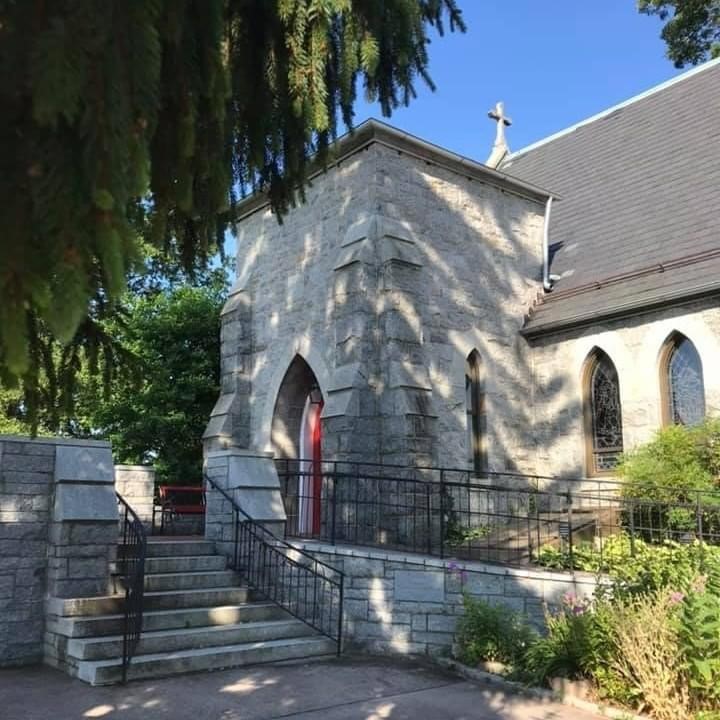 20th Sunday after PentecostOctober 23, 202210:30 am, Rite II10:30 am WorshipHoly Eucharist, Rite Two10:25 am Church Bell is RungPrelude: The Word of GodProcessional hymn:  I sing the almighty power of God		 Hymnal #398Worship begins									BCP 355Gloria								       Hymnal #S-280Glory to God in the highest,
    and peace to his people on earth.
Lord God, heavenly King,
almighty God and Father,
    we worship you, we give you thanks,
    we praise you for your glory.
Lord Jesus Christ, only Son of the Father,
Lord God, Lamb of God,
you take away the sin of the world:
    have mercy on us;
you are seated at the right hand of the Father:
    receive our prayer.
For you alone are the Holy One,
you alone are the Lord,
you alone are the Most High,
    Jesus Christ,
    with the Holy Spirit,
    in the glory of God the Father. Amen.The Collect of the Day 		Kneel or stand as able	                             BCP 225Almighty and everlasting God, increase in us the gifts of faith, hope, and charity; and, that we may obtain what you promise, make us love what you command; through Jesus Christ our Lord, who lives and reigns with you and the Holy Spirit, one God, for ever and ever.  Amen.The congregation is seated.A Reading from the Book of the Prophet Joel	    	           	2:23-32O children of Zion, be glad and rejoice in the Lord your God; for he has given the early rain for your vindication, he has poured down for you abundant rain, the early and the later rain, as before. The threshing floors shall be full of grain, the vats shall overflow with wine and oil. I will repay you for the years that the swarming locust has eaten, the hopper, the destroyer, and the cutter, my great army, which I sent against you. You shall eat in plenty and be satisfied, and praise the name of the Lord your God, who has dealt wondrously with you. And my people shall never again be put to shame. You shall know that I am in the midst of Israel, and that I, the Lord, am your God and there is no other. And my people shall never again be put to shame. Then afterward I will pour out my spirit on all flesh;  your sons and your daughters shall prophesy, your old men shall dream dreams, and your young men shall see visions. Even on the male and female  slaves, in those days, I will pour out my spirit. I will show portents in the heavens and on the earth, blood and fire and columns of smoke. The sun shall be turned to darkness, and the moon to blood, before the great and terrible day of  the Lord comes. Then everyone who calls on the name of the Lord shall be saved; for in Mount Zion and in Jerusalem there shall be those who escape, as the Lord has said, and among the survivors shall be those whom the Lord calls.Reader:  The Word of the Lord.People:   Thanks be to God.Psalm 65	(Prayed as directed.)1	You are to be praised, O God, in Zion; *
	to you shall vows be performed in Jerusalem.2	To you that hear prayer shall all flesh come, *
	because of their transgressions.3	Our sins are stronger than we are, *
	but you will blot them out.4	Happy are they whom you choose
	and draw to your courts to dwell there! *
	they will be satisfied by the beauty of your house,
	by the holiness of your temple. 5	Awesome things will you show us in your righteousness,
	O God of our salvation, *
	O Hope of all the ends of the earth
	and of the seas that are far away.6	You make fast the mountains by your power; *
	they are girded about with might.7	You still the roaring of the seas, *
	the roaring of their waves,
	and the clamor of the peoples.8	Those who dwell at the ends of the earth will tremble at your marvelous signs; *
	you make the dawn and the dusk to sing for joy.9	You visit the earth and water it abundantly;
	you make it very plenteous; *
	the river of God is full of water.10	You prepare the grain, *
	for so you provide for the earth.11	You drench the furrows and smooth out the ridges; *
	with heavy rain you soften the ground and bless its increase.12	You crown the year with your goodness, *
	and your paths overflow with plenty.13	May the fields of the wilderness be rich for grazing, *
	and the hills be clothed with joy.14	May the meadows cover themselves with flocks,
	and the valleys cloak themselves with grain; *
	let them shout for joy and sing.A Reading from the Second Letter of St. Paul to Timothy	    4:6-8, 16-18I am already being poured out as a libation, and the time of my departure has come. I have fought the good fight, I have finished the race, I have kept the faith. From now on there is reserved for me the crown of righteousness, which the Lord, the righteous judge, will give me on that day, and not only to me but also to all who have longed for his appearing.At my first defense no one came to my support, but all deserted me. May it not be counted against them! But the Lord stood by me and gave me strength, so that through me the message might be fully proclaimed and all the Gentiles might hear it. So I was rescued from the lion's mouth. The Lord will rescue me from every evil attack and save me for his heavenly kingdom. To him be the gloryforever and ever. Amen.Reader:  The Word of the Lord.People:   Thanks be to God.Gradual hymn:  O God, our help in ages past		           Hymnal #680The Gospel	Priest:  The Holy Gospel of our Lord Jesus Christ according to LukePeople:  Glory to you, Lord Christ.					            18:9-14Jesus told this parable to some who trusted in themselves that they were righteous and regarded others with contempt: "Two men went up to the temple to pray, one a Pharisee and the other a tax collector. The Pharisee, standing by himself, was praying thus, `God, I thank you that I am not like other people: thieves, rogues, adulterers, or even like this tax collector. I fast twice a week; I give a tenth of all my income.' But the tax collector, standing far off, would not even look up to heaven, but was beating his breast and saying, `God, be merciful to me, a sinner!' I tell you, this man went down to his home justified rather than the other; for all who exalt themselves will be humbled, but all who humble themselves will beexalted."Priest:  The Gospel of the Lord.People:  Praise to you, Lord Christ.Sermon   					      	            	    Rev. Elizabeth Sipos+Nicene Creed		Please stand as able		      	      	          BCP 358Prayers of the People Form III					          BCP 387Confession of Sin								          BCP 359The Peace									          BCP 360Welcome & Announcements       The congregation is seated.Offertory anthem:  Change My Heart to God			            (Choir)Offertory hymn:  Awake, my soul, stretch every nerve               Hymnal #546Presentation HymnPraise God, from whom all blessings flow; praise him, all creatures here below; praise him above, ye heavenly host: praise Father, Son, and Holy Ghost.The Holy CommunionTHE GREAT THANKSGIVING: Eucharistic Prayer B	          BCP 367Sanctus 								        Hymnal #S-129Holy, Holy, Holy Lord, God of power and might,
heaven and earth are full of your glory.    Hosanna in the highest.
Blessed is he who comes in the name of the Lord.
    Hosanna in the highest.The Lord’s Prayer									 BCP 364Invitation to CommunionThe Breaking of the BreadCommunion hymn:  Humbly I adore thee, Verity unseen	 Hymnal #314The Post Communion Prayer						           BCP 365Blessing									           BCP 366Recessional hymn: How firm a foundation, ye saints of the Lord    Hymnal #637The Dismissal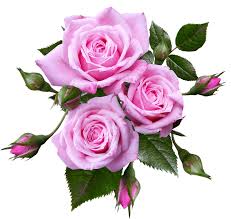  October is Clergy Appreciation Month!Thank you Rev. Elizabeth.  We appreciate you! Serving TodayCelebrant & Preacher:  Rev. Elizabeth SiposOld Testament:  Michele LozanskiPsalm:  Tony RisingNew Testament:  John FrostPrayers of the People:  John FrostServer:  John StevensMusic Director:  Nancy HeinoldChoir:  Nancy Dellinger, Janine Stevens, Liz Healey, Karen Smith-Manar,Ty Schwenk, Jacob Johnson, Anne LelandAltar Guild:  Liz Healey & Marguerite LobbAltar Flowers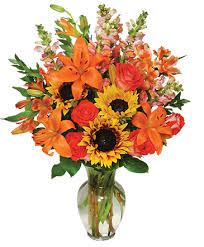 Given to the Glory of Godby Barb Danielin memory of Loved OnesAll Soul's ServiceOur All Soul's Service will be held on Wednesday November 2nd at 7:00pm.  If you have a loved one whom you would like to have remembered at this service, you can let us know by emailing us at office@stjohnskingsville.org or by clearly printing their name(s) on the Remember Loved Ones sheet provided at the back of the church.From the TreasurerOctober Income vs. Expenses:  Projected October Expenses: $12,540  Monies Received as of 10/20   $14,565Amount Needed to Meet Expenses:Stewardship Campaign—Our PeopleWe can all move forward on our spiritual path when we are supported and loved by our friends and family here in church. This week, please join me in reflecting on times where you have seen our community love one another. Next week we will be holding our stewardship commitment weekend. Please prayerfully consider how you will support our community and the ministries of our congregation.Education for Ministry (EfM )
What is EfM?
Education for Ministry (EfM) is a unique four-year distance learning certificate program in theological education based upon small-group study and practice. Since its founding in 1975, this international program has assisted more than 120,000 participants in discovering and nurturing their call to Christian service. EfM helps the faithful encounter the breadth and depth of the Christian tradition and bring it into conversation with their experiences of the world as they study, worship, and engage in theological reflection together. 
The program invites participants into small, mentored groups that provide the framework for  understanding life and shaping actions as Christian faith is deepened. EfM seminar groups meet in local settings and online, and provide a four-year curriculum that develops a theologically informed, reflective, and articulate laity.If you are interested please contact Ty Schwenk at camyandty@aol.com.Dates to Remember November 2nd - All Soul’s Service at 7:00 pmNovember 8th - Healing Services - 9:00 am & 7:00 pmNovember 12th - Christmas Bazaar, 9:00 am-1:00 pmNovember 15th - Vestry Meeting - 7:00 pmNovember 19th - Advent Candle Workshop - 9:30 am-12:00 pmNovember 24th - Thanksgiving Day Service - 10:00 amNovember 27th - Advent Study at 9:00 am (between the two services) for 		        the duration of Advent